ВОЛОГОДСКАЯ ОБЛАСТЬ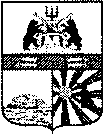 ГОРОД ЧЕРЕПОВЕЦМЭРИЯФИНАНСОВОЕ УПРАВЛЕНИЕРАСПОРЯЖЕНИЕ26.02.2019 № 10О внесении изменений в распоряжениефинансового управления мэрииот 11.12.2018 № 67В соответствии с решением Череповецкой городской Думы от 26.02.2019 № 18 «О внесении изменений в решение Череповецкой городской Думы от 13.12.2018 № 217 «О городской бюджете на 2019 год и плановый период 2020 и 2021 годов»:внести в приложение к распоряжению финансового управления мэрии от 11.12.2018 № 67 «Об утверждении Перечня и кодов целевых статей расходов городского бюджета на 2019 год и плановый период 2020 и 2021 годов» следующие изменения:1. После строки:дополнить строками следующего содержания:2. После строки:дополнить строками следующего содержания:3. После строки:дополнить строкой следующего содержания:5. После строки:дополнить строкой следующего содержания:6. Исключить строку:7. После строки:дополнить строкой следующего содержания:Заместитель мэра города,начальник финансового управления мэрии                                                А.В. Гуркина«02 3 02 00000Организация и проведение городских культурно-массовых мероприятий»«02 3 03 00000Укрепление материально-технической базы клубных учреждений02 3 03 74001Укрепление материально-технической базы клубных учреждений за счет средств иного межбюджетного трансферта на стимулирование органов местного самоуправления  за достижение наилучших результатов по социально-экономическому развитию».«18 2 04 00000Возмещение затрат по капитальному ремонту жилищного фонда (включая установку элементов благоустройства)»«18 2 06 00000Благоустройство прилегающей территории проблемного объекта в городе Череповце ».«18 2 06 S1290Благоустройство прилегающей территории проблемного объекта».«20 0 01 S1350Осуществление дорожной деятельности в отношении автомобильных дорог общего пользования местного значения (строительство объектов)»«20 0 01 S3350Обустройство систем уличного освещения».«20 0 01 S3230Реализация мероприятий по строительству, реконструкции объектов социальной и коммунальной инфраструктур муниципальной собственности»«20 0 01 L3840Строительство (реконструкция) объектов обеспечивающей инфраструктуры с длительным сроком окупаемости, входящих в состав инвестиционных проектов по созданию в субъектах Российской Федерации туристских кластеров».«20 0 01 L1111Строительство (реконструкция) объектов обеспечивающей инфраструктуры с длительным сроком окупаемости».«20 0 02 00130Капитальный ремонт объектов муниципальной собственности, за счет средств городского бюджета»«20 0 02 S1350Осуществление дорожной деятельности в отношении автомобильных дорог общего пользования местного значения (капитальный ремонт объектов)».